Муниципальное бюджетное учреждение«Централизованная библиотечная система»Центральная детская библиотека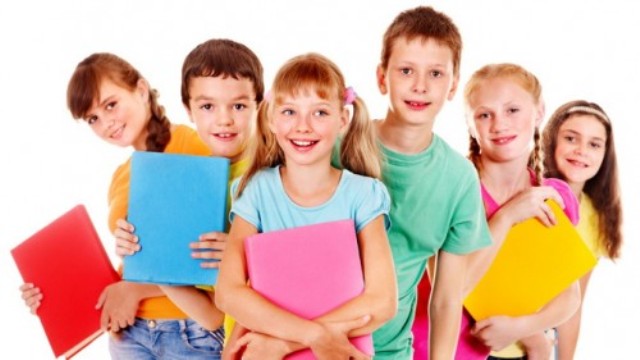                           	  «А как это по-русски»Памятка добрых дел и добрых слов1. Не говорите плохих слов. Не нужно бояться быть белой вороной. Скажите себе: “Все пусть говорят, а я не буду!” 2. Не копируйте других, не говорите, как все, не старайтесь быть похожими на кого-то, сохраняйте самобытность и помните: “Не то, что входит в уста, оскверняет их, а то, что выходит из уст”.3. Тренируйте себя просто говорить вежливо и красиво. Важно научиться думать и говорить о хорошем, помня, что наши слова материализуются, а помыслы реализуются. Используйте в своей речи как можно больше позитивных высказываний (похвалу, поощрения, высказывание добрых позитивных чувств и мыслей). 4. Сквернословие - не есть способ расслабления. Чаще занимайтесь каким-нибудь позитивным, креативным трудом, например, лепкой, или посадите цветы или дерево.5. Старайтесь видеть в людях, прежде всего, хорошее и доброе. От этого все окружающие становятся добрее и симпатичнее.6. Будьте добры к людям! Учитесь добру  у добрых.7. Не бойтесь предлагать свою помощь тем, кто в ней нуждается, помогайте в первую очередь людям, попавшим в беду, слабым, больным. Оберегайте прекрасными словами свою душу и Матушку – Землю, создайте вокруг себя пространство любви, и увидите Чудеса, сотворённые вами.                         О! Человек – прекрасное творение!                         Вглядись в себя! И чаще повторяй:Я есть человек! Я есть Жизнь, Здоровье, Красота,  Совесть, Добро, Чистота, Лад, Гармония, Чуткость, Щедрость, Теплота, Сердечность, Честность …                           Дарите всем прекрасные слова!г. Горячий Ключ2017 год